ОПИС ДИСЦИПЛІНИФінанси відіграють надзвичайно важливу роль у суспільстві. Вони формують його життєдіяльність, потенціал, забезпечуючи при цьому реалізацію поставлених кожною людиною, кожним підприємством та державою завдань і цілей. Розуміння сутності грошей, кредитних відносин, валютних відносин, принципів побудови та функціонування кредитної і банківської системи дозволяє об’єктивно оцінювати фінансове середовище, в якому функціонує господарюючий суб’єкт і приймати ефективні фінансові рішення в процесі управління його діяльністю. Дисципліна «Фінанси і кредит» відноситься до числа спеціальних базових дисциплін і вивчає сутність фінансів, грошей та кредиту, їх функцій в суспільстві, ролі в процесі становлення ринкової економіки, складу кредитної системи і функцій її окремих компонентів, а також актуальних проблем кредитування.СТРУКТУРА КУРСУПОЛІТИКА ОЦІНЮВАННЯШКАЛА ОЦІНЮВАННЯ СТУДЕНТІВ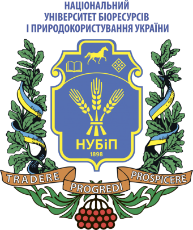 СИЛАБУС ДИСЦИПЛІНИ «ФІНАНСИ І КРЕДИТ»Ступінь вищої освіти - БакалаврСпеціальність 076 Підприємництво, торгівля та біржова діяльністьОсвітня програма Підприємництво, торгівля та біржова діяльністьРік навчання  2 , семестр  4Форма навчання  денна (денна, заочна)Кількість кредитів ЄКТС 4Мова викладання  українська (українська, англійська, німецька)_______________________Лектор курсу:._к.е.н. доцент, Мрачковська Надія Костянтинівна_____________________Контактна інформація:лектора (e-mail) 096 747 53 36________________________________________________________nadmrachkovska@gmail.com_____________________________Сторінка курсу в eLearn:https://elearn.nubip.edu.ua/course/view.php?id=23ТемаГодини(лекції/лабораторні, практичні, семінарські)Результати навчанняЗавданняОцінювання1 семестр1 семестр1 семестр1 семестр1 семестрМОДУЛЬ  1. СУТНІСТЬ ТА ПРИЗНАЧЕННЯ ФІНАНСІВ. МАКРОФІНАНСИМОДУЛЬ  1. СУТНІСТЬ ТА ПРИЗНАЧЕННЯ ФІНАНСІВ. МАКРОФІНАНСИМОДУЛЬ  1. СУТНІСТЬ ТА ПРИЗНАЧЕННЯ ФІНАНСІВ. МАКРОФІНАНСИМОДУЛЬ  1. СУТНІСТЬ ТА ПРИЗНАЧЕННЯ ФІНАНСІВ. МАКРОФІНАНСИМОДУЛЬ  1. СУТНІСТЬ ТА ПРИЗНАЧЕННЯ ФІНАНСІВ. МАКРОФІНАНСИТема1.Предмет фінансової науки. Фінансові категорії2/2Знати  сутність поняття категорії «фінанси», їх відмінності від категорії «гроші», основи побудови фінансової системи її сфери та ланки, особливості фінансової політики, структуру фінансового механізму, необхідність застосування та класифікаційні ознаки податків, їх роль у формуванні бюджету держави, причини виникнення бюджетного дефіциту та методи його погашенняРозуміти мету та завдання фінансової політики та інструментарій фінансового механізму, структуру податкової та бюджетної системи, необхідність державних запозичень та джерела їх погашення. Розрізняти прямі та непрямі податки, їх роль та значення у формуванні дохідної частини державного бюджету, стадії бюджетного процесу та методи фінансового механізму, види державного боргу та джерела його погашення.Аналізувати динаміку податкових та неподаткових надходжень до державного бюджету, динаміку зовнішнього та внутрішнього державного боргу. Застосовувати набуті знання   в командній роботі, делегувати повноваження, розподіляти роботу і вести дискусію Написання тестів, розв’язок задач, Систематизація матеріалів в запропоновані таблиціДоповідь з презентацієюБізнес кейсВиконання практичних робіт – зараховано.Модульна тестова робота в eLearn.Самостійна робота – згідно з журналом оцінювання в eLearn.Тема2.Фінансова система, фінансова політика, фінансовий механізм2/2Знати  сутність поняття категорії «фінанси», їх відмінності від категорії «гроші», основи побудови фінансової системи її сфери та ланки, особливості фінансової політики, структуру фінансового механізму, необхідність застосування та класифікаційні ознаки податків, їх роль у формуванні бюджету держави, причини виникнення бюджетного дефіциту та методи його погашенняРозуміти мету та завдання фінансової політики та інструментарій фінансового механізму, структуру податкової та бюджетної системи, необхідність державних запозичень та джерела їх погашення. Розрізняти прямі та непрямі податки, їх роль та значення у формуванні дохідної частини державного бюджету, стадії бюджетного процесу та методи фінансового механізму, види державного боргу та джерела його погашення.Аналізувати динаміку податкових та неподаткових надходжень до державного бюджету, динаміку зовнішнього та внутрішнього державного боргу. Застосовувати набуті знання   в командній роботі, делегувати повноваження, розподіляти роботу і вести дискусію Написання тестів, розв’язок задач, Систематизація матеріалів в запропоновані таблиціДоповідь з презентацієюБізнес кейсВиконання практичних робіт – зараховано.Модульна тестова робота в eLearn.Самостійна робота – згідно з журналом оцінювання в eLearn.Тема 3.Податки. Податкова система2/2Знати  сутність поняття категорії «фінанси», їх відмінності від категорії «гроші», основи побудови фінансової системи її сфери та ланки, особливості фінансової політики, структуру фінансового механізму, необхідність застосування та класифікаційні ознаки податків, їх роль у формуванні бюджету держави, причини виникнення бюджетного дефіциту та методи його погашенняРозуміти мету та завдання фінансової політики та інструментарій фінансового механізму, структуру податкової та бюджетної системи, необхідність державних запозичень та джерела їх погашення. Розрізняти прямі та непрямі податки, їх роль та значення у формуванні дохідної частини державного бюджету, стадії бюджетного процесу та методи фінансового механізму, види державного боргу та джерела його погашення.Аналізувати динаміку податкових та неподаткових надходжень до державного бюджету, динаміку зовнішнього та внутрішнього державного боргу. Застосовувати набуті знання   в командній роботі, делегувати повноваження, розподіляти роботу і вести дискусію Написання тестів, розв’язок задач, Систематизація матеріалів в запропоновані таблиціДоповідь з презентацієюБізнес кейсВиконання практичних робіт – зараховано.Модульна тестова робота в eLearn.Самостійна робота – згідно з журналом оцінювання в eLearn.Тема 4.Бюджет. Бюджетна система2/2Знати  сутність поняття категорії «фінанси», їх відмінності від категорії «гроші», основи побудови фінансової системи її сфери та ланки, особливості фінансової політики, структуру фінансового механізму, необхідність застосування та класифікаційні ознаки податків, їх роль у формуванні бюджету держави, причини виникнення бюджетного дефіциту та методи його погашенняРозуміти мету та завдання фінансової політики та інструментарій фінансового механізму, структуру податкової та бюджетної системи, необхідність державних запозичень та джерела їх погашення. Розрізняти прямі та непрямі податки, їх роль та значення у формуванні дохідної частини державного бюджету, стадії бюджетного процесу та методи фінансового механізму, види державного боргу та джерела його погашення.Аналізувати динаміку податкових та неподаткових надходжень до державного бюджету, динаміку зовнішнього та внутрішнього державного боргу. Застосовувати набуті знання   в командній роботі, делегувати повноваження, розподіляти роботу і вести дискусію Написання тестів, розв’язок задач, Систематизація матеріалів в запропоновані таблиціДоповідь з презентацієюБізнес кейсВиконання практичних робіт – зараховано.Модульна тестова робота в eLearn.Самостійна робота – згідно з журналом оцінювання в eLearn.Тема 5.Державний кредит і державний борг2/2Знати  сутність поняття категорії «фінанси», їх відмінності від категорії «гроші», основи побудови фінансової системи її сфери та ланки, особливості фінансової політики, структуру фінансового механізму, необхідність застосування та класифікаційні ознаки податків, їх роль у формуванні бюджету держави, причини виникнення бюджетного дефіциту та методи його погашенняРозуміти мету та завдання фінансової політики та інструментарій фінансового механізму, структуру податкової та бюджетної системи, необхідність державних запозичень та джерела їх погашення. Розрізняти прямі та непрямі податки, їх роль та значення у формуванні дохідної частини державного бюджету, стадії бюджетного процесу та методи фінансового механізму, види державного боргу та джерела його погашення.Аналізувати динаміку податкових та неподаткових надходжень до державного бюджету, динаміку зовнішнього та внутрішнього державного боргу. Застосовувати набуті знання   в командній роботі, делегувати повноваження, розподіляти роботу і вести дискусію Написання тестів, розв’язок задач, Систематизація матеріалів в запропоновані таблиціДоповідь з презентацієюБізнес кейсВиконання практичних робіт – зараховано.Модульна тестова робота в eLearn.Самостійна робота – згідно з журналом оцінювання в eLearn.МОДУЛЬ 2.  ФІНАНСИ ПІДПРИЄМСТВ ТА ДОМОГОСПОДАРСТВМОДУЛЬ 2.  ФІНАНСИ ПІДПРИЄМСТВ ТА ДОМОГОСПОДАРСТВМОДУЛЬ 2.  ФІНАНСИ ПІДПРИЄМСТВ ТА ДОМОГОСПОДАРСТВМОДУЛЬ 2.  ФІНАНСИ ПІДПРИЄМСТВ ТА ДОМОГОСПОДАРСТВМОДУЛЬ 2.  ФІНАНСИ ПІДПРИЄМСТВ ТА ДОМОГОСПОДАРСТВТема 6.Фінанси підприємств2/2Знати сутність фінансів підприємств, функції та принципи, структуру доходів і витрат домогосподарств. Вміти аналізувати фонди фінансових ресурсів підприємств та показники фінансової діяльності підприємстваРозуміти необхідність запровадження різних видів страхування, призначення страхового ринку та основні показники діяльності.Аналізувати структуру фінансового ринку та його інструментиВикористовувати фінансову звітність підприємств, страхових компаній та інституцій фінансового ринку для фінансового аналізу Знати  яке місце займає страхування у суспільному відтворенніВміти аналізувати основні показники страхового ринкуРозуміти призначення існуючих видів страхування їх взаємозв’язок з конкретними ризиками.Використовувати набуті знання для застосування фінансового менеджменту на практиці .Написання тестів, розв’язок задач, Систематизація матеріалів в запропоновані таблиціДоповідь з презентацієюБізнес кейсВиконання практичних робіт – зараховано.Модульна тестова робота в eLearn.Самостійна робота – згідно з журналом оцінювання в eLearn.Тема 7.Фінанси домогосподарств2/2Знати сутність фінансів підприємств, функції та принципи, структуру доходів і витрат домогосподарств. Вміти аналізувати фонди фінансових ресурсів підприємств та показники фінансової діяльності підприємстваРозуміти необхідність запровадження різних видів страхування, призначення страхового ринку та основні показники діяльності.Аналізувати структуру фінансового ринку та його інструментиВикористовувати фінансову звітність підприємств, страхових компаній та інституцій фінансового ринку для фінансового аналізу Знати  яке місце займає страхування у суспільному відтворенніВміти аналізувати основні показники страхового ринкуРозуміти призначення існуючих видів страхування їх взаємозв’язок з конкретними ризиками.Використовувати набуті знання для застосування фінансового менеджменту на практиці .Написання тестів, розв’язок задач, Систематизація матеріалів в запропоновані таблиціДоповідь з презентацієюБізнес кейсВиконання практичних робіт – зараховано.Модульна тестова робота в eLearn.Самостійна робота – згідно з журналом оцінювання в eLearn.Тема 8.Страхування. Страховий ринок2/2Знати сутність фінансів підприємств, функції та принципи, структуру доходів і витрат домогосподарств. Вміти аналізувати фонди фінансових ресурсів підприємств та показники фінансової діяльності підприємстваРозуміти необхідність запровадження різних видів страхування, призначення страхового ринку та основні показники діяльності.Аналізувати структуру фінансового ринку та його інструментиВикористовувати фінансову звітність підприємств, страхових компаній та інституцій фінансового ринку для фінансового аналізу Знати  яке місце займає страхування у суспільному відтворенніВміти аналізувати основні показники страхового ринкуРозуміти призначення існуючих видів страхування їх взаємозв’язок з конкретними ризиками.Використовувати набуті знання для застосування фінансового менеджменту на практиці .Написання тестів, розв’язок задач, Систематизація матеріалів в запропоновані таблиціДоповідь з презентацієюБізнес кейсВиконання практичних робіт – зараховано.Модульна тестова робота в eLearn.Самостійна робота – згідно з журналом оцінювання в eLearn.Тема 9.Фінансовий ринок2/2Знати сутність фінансів підприємств, функції та принципи, структуру доходів і витрат домогосподарств. Вміти аналізувати фонди фінансових ресурсів підприємств та показники фінансової діяльності підприємстваРозуміти необхідність запровадження різних видів страхування, призначення страхового ринку та основні показники діяльності.Аналізувати структуру фінансового ринку та його інструментиВикористовувати фінансову звітність підприємств, страхових компаній та інституцій фінансового ринку для фінансового аналізу Знати  яке місце займає страхування у суспільному відтворенніВміти аналізувати основні показники страхового ринкуРозуміти призначення існуючих видів страхування їх взаємозв’язок з конкретними ризиками.Використовувати набуті знання для застосування фінансового менеджменту на практиці .Написання тестів, розв’язок задач, Систематизація матеріалів в запропоновані таблиціДоповідь з презентацієюБізнес кейсВиконання практичних робіт – зараховано.Модульна тестова робота в eLearn.Самостійна робота – згідно з журналом оцінювання в eLearn.Тема 10.Фінансовий менеджмент2/2Знати сутність фінансів підприємств, функції та принципи, структуру доходів і витрат домогосподарств. Вміти аналізувати фонди фінансових ресурсів підприємств та показники фінансової діяльності підприємстваРозуміти необхідність запровадження різних видів страхування, призначення страхового ринку та основні показники діяльності.Аналізувати структуру фінансового ринку та його інструментиВикористовувати фінансову звітність підприємств, страхових компаній та інституцій фінансового ринку для фінансового аналізу Знати  яке місце займає страхування у суспільному відтворенніВміти аналізувати основні показники страхового ринкуРозуміти призначення існуючих видів страхування їх взаємозв’язок з конкретними ризиками.Використовувати набуті знання для застосування фінансового менеджменту на практиці .Написання тестів, розв’язок задач, Систематизація матеріалів в запропоновані таблиціДоповідь з презентацієюБізнес кейсВиконання практичних робіт – зараховано.Модульна тестова робота в eLearn.Самостійна робота – згідно з журналом оцінювання в eLearn.МОДУЛЬ  3. КРЕДИТ, КРЕДИТНІ ВІДНОСИНИ ТА КРЕДИТНІ СИСТЕМИ. МІЖНАРОДНІ ФІНАНСИМОДУЛЬ  3. КРЕДИТ, КРЕДИТНІ ВІДНОСИНИ ТА КРЕДИТНІ СИСТЕМИ. МІЖНАРОДНІ ФІНАНСИМОДУЛЬ  3. КРЕДИТ, КРЕДИТНІ ВІДНОСИНИ ТА КРЕДИТНІ СИСТЕМИ. МІЖНАРОДНІ ФІНАНСИМОДУЛЬ  3. КРЕДИТ, КРЕДИТНІ ВІДНОСИНИ ТА КРЕДИТНІ СИСТЕМИ. МІЖНАРОДНІ ФІНАНСИМОДУЛЬ  3. КРЕДИТ, КРЕДИТНІ ВІДНОСИНИ ТА КРЕДИТНІ СИСТЕМИ. МІЖНАРОДНІ ФІНАНСИТема 11Кредит у ринковій економіці2/2Знати роль та місце центрального банку та комерційних банків у фінансово-кредитній  системі держави Вміти аналізувати динаміку зміни кредитних та депозитних ставок  та залучати кредитні ресурси при необхідності Розуміти потребу у кредитуванні на рівні підприємства, держави та  фізичних осіб. Аналізувати основні показники діяльності центрального банку комерційних банків, та інших спеціалізованих фінансово-кредитних установ  Розуміти напрями співпраці України з МВФ та мутність міжнародних фінансівВміти аналізувати розміри фінансової допомоги та механізм погашення міжнародних позикНаписання тестів, розв’язок задач, Систематизація матеріалів в запропоновані таблиціДоповідь з презентацієюБізнес кейсВиконання практичних робіт – зараховано.Модульна тестова робота в eLearn.Самостійна робота – згідно з журналом оцінювання в eLearn.Тема 12Центральний банк і його роль в економіці2/2Знати роль та місце центрального банку та комерційних банків у фінансово-кредитній  системі держави Вміти аналізувати динаміку зміни кредитних та депозитних ставок  та залучати кредитні ресурси при необхідності Розуміти потребу у кредитуванні на рівні підприємства, держави та  фізичних осіб. Аналізувати основні показники діяльності центрального банку комерційних банків, та інших спеціалізованих фінансово-кредитних установ  Розуміти напрями співпраці України з МВФ та мутність міжнародних фінансівВміти аналізувати розміри фінансової допомоги та механізм погашення міжнародних позикНаписання тестів, розв’язок задач, Систематизація матеріалів в запропоновані таблиціДоповідь з презентацієюБізнес кейсВиконання практичних робіт – зараховано.Модульна тестова робота в eLearn.Самостійна робота – згідно з журналом оцінювання в eLearn.Тема 13Комерційний банк як основна ланка фінансово-кредитної системи2/2Знати роль та місце центрального банку та комерційних банків у фінансово-кредитній  системі держави Вміти аналізувати динаміку зміни кредитних та депозитних ставок  та залучати кредитні ресурси при необхідності Розуміти потребу у кредитуванні на рівні підприємства, держави та  фізичних осіб. Аналізувати основні показники діяльності центрального банку комерційних банків, та інших спеціалізованих фінансово-кредитних установ  Розуміти напрями співпраці України з МВФ та мутність міжнародних фінансівВміти аналізувати розміри фінансової допомоги та механізм погашення міжнародних позикНаписання тестів, розв’язок задач, Систематизація матеріалів в запропоновані таблиціДоповідь з презентацієюБізнес кейсВиконання практичних робіт – зараховано.Модульна тестова робота в eLearn.Самостійна робота – згідно з журналом оцінювання в eLearn.Тема 14Спеціалізовані фінансово-кредитні установи2/2Знати роль та місце центрального банку та комерційних банків у фінансово-кредитній  системі держави Вміти аналізувати динаміку зміни кредитних та депозитних ставок  та залучати кредитні ресурси при необхідності Розуміти потребу у кредитуванні на рівні підприємства, держави та  фізичних осіб. Аналізувати основні показники діяльності центрального банку комерційних банків, та інших спеціалізованих фінансово-кредитних установ  Розуміти напрями співпраці України з МВФ та мутність міжнародних фінансівВміти аналізувати розміри фінансової допомоги та механізм погашення міжнародних позикНаписання тестів, розв’язок задач, Систематизація матеріалів в запропоновані таблиціДоповідь з презентацієюБізнес кейсВиконання практичних робіт – зараховано.Модульна тестова робота в eLearn.Самостійна робота – згідно з журналом оцінювання в eLearn.Тема 15Міжнародні фінанси та фінансова безпека держави2/2Знати роль та місце центрального банку та комерційних банків у фінансово-кредитній  системі держави Вміти аналізувати динаміку зміни кредитних та депозитних ставок  та залучати кредитні ресурси при необхідності Розуміти потребу у кредитуванні на рівні підприємства, держави та  фізичних осіб. Аналізувати основні показники діяльності центрального банку комерційних банків, та інших спеціалізованих фінансово-кредитних установ  Розуміти напрями співпраці України з МВФ та мутність міжнародних фінансівВміти аналізувати розміри фінансової допомоги та механізм погашення міжнародних позикВиконання практичних робіт – зараховано.Модульна тестова робота в eLearn.Самостійна робота – згідно з журналом оцінювання в eLearn.Всього за 1 семестрВсього за 1 семестрВсього за 1 семестрВсього за 1 семестр60Екзамен16 Всього за курсВсього за курсВсього за курсВсього за курс76Політика щодо дедлайнів та перескладання:Роботи, які здаються із порушенням термінів без поважних причин, оцінюються на нижчу оцінку. Перескладання модулів відбувається із дозволу лектора за наявності поважних причин (наприклад, лікарняний). Політика щодо академічної доброчесності:Списування під час контрольних робіт та екзаменів заборонені (в т.ч. із використанням мобільних девайсів). Курсові роботи, реферати повинні мати коректні текстові посилання на використану літературуПолітика щодо відвідування:Відвідування занять є обов’язковим. За об’єктивних причин (наприклад, хвороба, міжнародне стажування) навчання може відбуватись індивідуально (в он-лайн формі за погодженням із деканом факультету)Рейтинг здобувача вищої освіти, балиОцінка національна за результати складання екзаменів заліківОцінка національна за результати складання екзаменів заліківРейтинг здобувача вищої освіти, балиекзаменівзаліків90-100відміннозараховано74-89добрезараховано60-73задовільнозараховано0-59незадовільноне зараховано